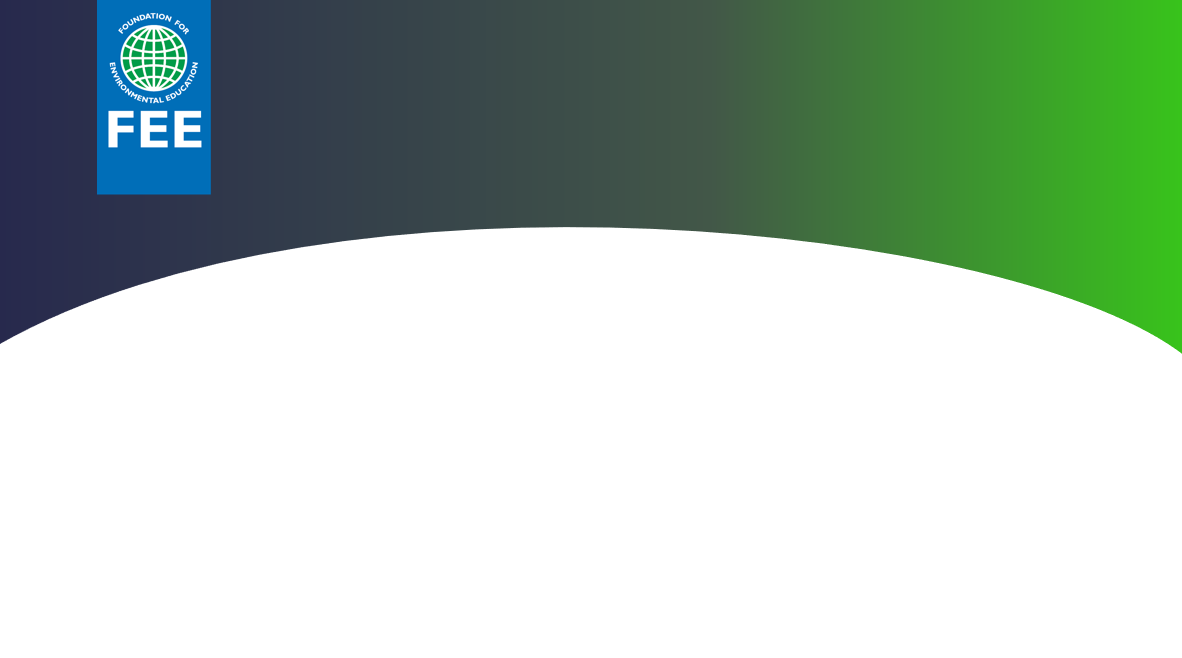 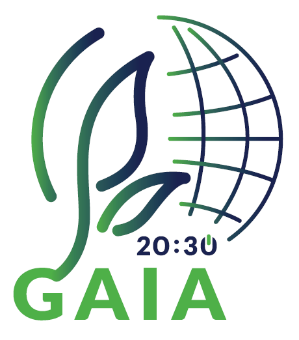 GAIA 20:30 Biodiversity Sub-Goals:Preserving existing and creating new forests or natural areas, e.g., school gardens, parks, green neighbourhoods, etc.;Promoting sustainable management of the coastal zone;Combatting pollinator and insect loss;Raising awareness of and supporting actions to remove invasive alien species.AUTHOR DETAILSTHE LESSON PLANTheme – The title of the lessonIntroduction – A brief description of what the lesson is about. (100 words max.)Age Group – Age group that it is suitable for (e.g. Age 6 to 9, Age 10 to 11, etc.)Objectives or Learning Outcomes – List 3-5 objectives/learning outcomes that you are expecting to achieve during the lesson.Time required to deliver the lesson plan – If more than one class session (30-45mins), please indicate the time required. Remote preparation - (if any) Anything that you (or the students) need to do BEFORE the lesson. (e.g. collect and bring to school 3 items of plastic that could offer a threat to wildlife)Planning considerations - (if any) such as (i) ‘warnings’ about misconceptions students might have about the lesson’s topic and how to deal with them; (ii) safety precautions; (iii) tips and other useful informationResources Required to deliver the lesson plan – Material, equipment and reading resources neededActivity – Steps or description of how the lesson will be conducted/facilitated by the teacher. Structure your description using these main headings:Introduction Development ConclusionEvaluation and Assessment – How will you check that the Objectives or Learning Outcomes (listed in D) were achieved?Dissemination – How will you communicate about the products of the lesson for awareness raising? If your lesson plan has already been implemented, attach a link of a product produced during the lesson (e.g., video, poster, presentation, URL link/website link).Follow-up activity - (if any) Suggest an activity that can build on what the students learned during your lessonAdaptations for students with learning difficulties – (if any) Extension for gifted students – (if any) Background information for teachers - Include any website links and resources that would provide teachers with useful information about the lesson’s topicReferences – Acknowledge the resources that were used while developing the Lesson Plan.Name/sCountryInstitution/SchoolEmail Programmes the school is participating in (Eco-Schools/LEAF/YRE/other)Would you like to receive monthly updates through our Newsletter? Yes/NoSubmission date (dd/mm/yyyy)